Español 2 – INTEGRATED PROFICIENCY ASSESSMENTTheme: Salud (Health)Interpretive Task (Reading & Writing) – Compromiso de McDonald’s en MéxicoSource: http://comesanamente.com.mx/2013/compromiso.html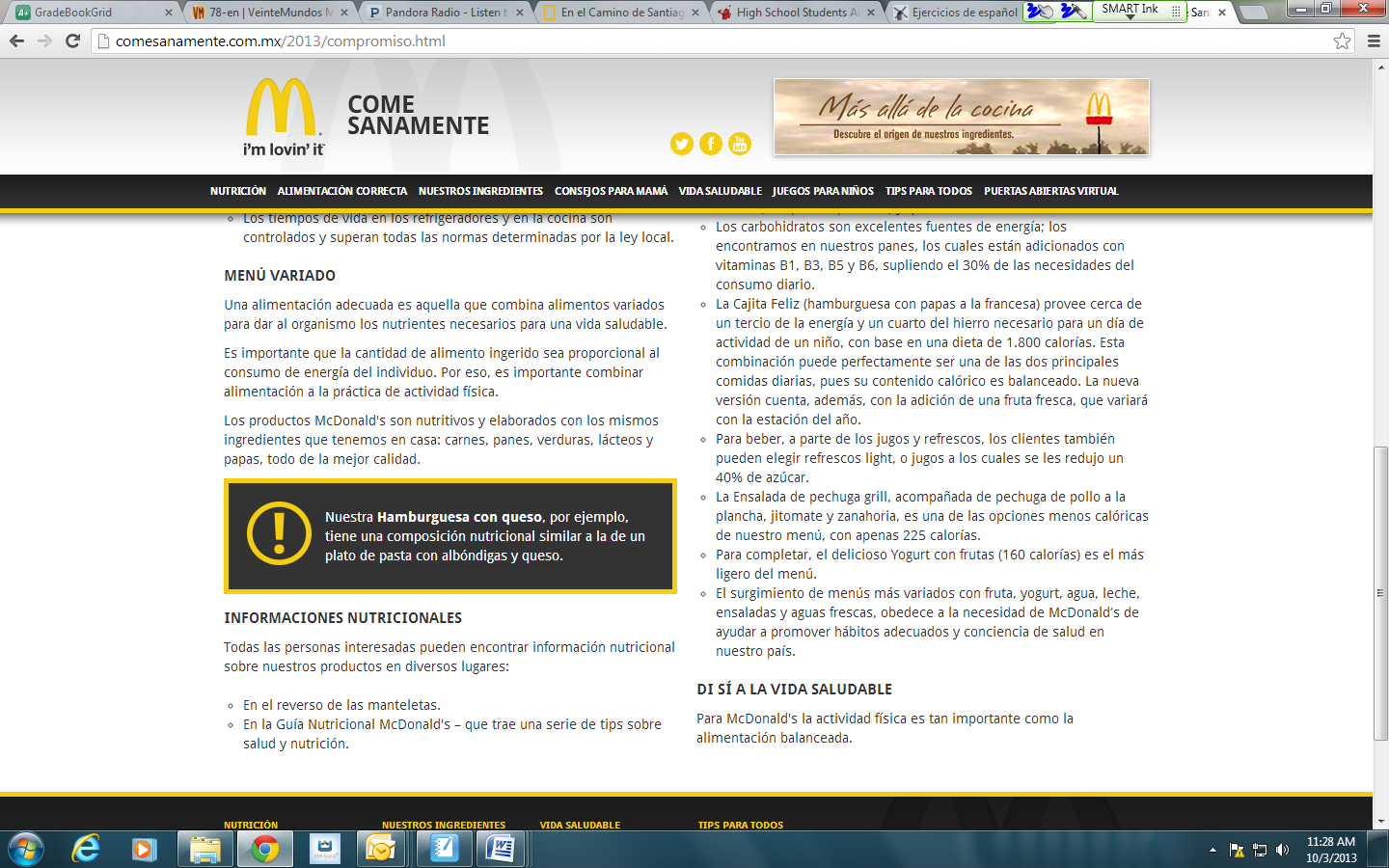 El compromiso McDonald's con la alimentación está basado en tres áreas de iniciativa:Variedad de productos en el menú.Promover la práctica de actividad física.Brindar acceso a información sobre alimentación y todos sus productos a empleados, proveedores, franquicias y comunidad.A partir de noviembre de 2011 se reafirma el compromiso de McDonald’s con los hábitos de vida saludable, al evolucionar nuestro menú, beneficiando la composición nutricional de los alimentos ofrecidos a niños y adultos.EXCELENCIA EN CALIDADEstos son algunos de los cuidados que se tienen con los productos McDonald's, comenzando desde el campo hasta llegar a las manos de nuestros clientes:Supervisión diaria de las siembras para garantizar que los vegetales y verduras lleguen frescos a los restaurantes.La carne utilizada es 100% carne de res, no contiene aditivos ni conservadores y sigue rigurosas normas de calidad y seguridad alimentaria.Hay un extremo cuidado en el transporte y en el almacenamiento de las materias primas, para asegurar la continuidad de los procesos de calidad.Monitoreo de la temperatura de los productos antes y después de la entrega en los restaurantes.Los tiempos de vida en los refrigeradores y en la cocina son controlados y superan todas las normas determinadas por la ley local.MENÚ VARIADOUna alimentación adecuada es aquella que combina alimentos variados para dar al organismo los nutrientes necesarios para una vida saludable.Es importante que la cantidad de alimento ingerido sea proporcional al consumo de energía del individuo. Por eso, es importante combinar alimentación a la práctica de actividad física.Los productos McDonald's son nutritivos y elaborados con los mismos ingredientes que tenemos en casa: carnes, panes, verduras, lácteos y papas, todo de la mejor calidad.INFORMACIONES NUTRICIONALESTodas las personas interesadas pueden encontrar información nutricional sobre nuestros productos en diversos lugares:En el reverso de las manteletas.En la Guía Nutricional McDonald's – que trae una serie de tips sobre salud y nutrición.DI SÍ A LA VIDA SALUDABLEPara McDonald's la actividad física es tan importante como la alimentación balanceada.Instrucciones: Lee el artículo arriba para usar el contexto para derivar el sentido de las siguientes palabras.  Escribe el inglés al lado de cada palabra española.Compromiso =Alimentación =Variedad =Física =Ofrecidos =Clientes =Garantizar =Carne =Transporte = Asegurar = Continuidad = Calidad =Temperatura = Ley =Variado = Saludable = Cantidad = Nutritivos = Elaborados = Ingredientes =Interpersonal Task (Listening & Speaking) – ¿Por qué necesito dormir?Source: http://teenshealth.org/kid/en_espanol/cuerpo/sleep-esp.html#cat20268Instrucciones:Escucha el informe de por qué es necesario dormir. Mientras escuchas, toma apuntes de las siguientes cosas:¿Quienes necesitan dormir? Tu meta es darme por lo menos 6.1)2)3)4)5)6)7)8)9)10)11)12)Los bebés duermen ________ y _________ horas por día.Personas mayores sólo necesitan entre _________ y _________ horas de sueño por noche.Mayoría de los niños de entre ___________ y ____________ años se encuentran en al medio,Necesitan de _____________ a ______________ horas de sueño.Usando Google Voz, dime ¿qué debes hacer si no puedes dormir? y ¿cuántas horas de sueño recibes por día?Presentational Task (Writing, & Listening) – Health Care in MexicoSource: http://www.youtube.com/watch?v=5OfEus8tfL4Instrucciones:Ve el video y toma apuntes. Puedes tomar apuntes en inglés._______________________________________________________________________________________________________________________________________________________________________________________________________________________________________________________________________________________________________________________________________________________________________________________________________________________________________________________________________________________________________________________________________________________________________________Ahora, toma 2 minutos para planear un resumen breve del video en español.  Usa tu diccionario para buscar palabras en que no sabes._____________________________________________________________________________________________________________________________________________________________________________________________________________________________________________________________________________________________Escribe un resumen breve en español. Cuidado con tus conjugaciones.___________________________________________________________________________________________________________________________________________________________________________________________________________________________________________________________________________________________________________________________________________________________________________________________________________________________________________________________________________________________________________________________________________________________________________________________________________________________________________________________________________________________________________________________________________________________________________________________________________________________________________________________________________________________Assessment prepared by Veronica Brightman according to guidelines in ACTFL Integrated Performance Assessment ©2013.Modified: 10/02/2013 Franklin High School